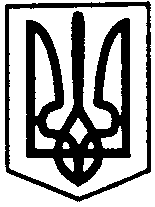 ПЕРВОЗВАНІВСЬКА СІЛЬСЬКА РАДАКІРОВОГРАДСЬКОГО РАЙОНУ  КІРОВОГРАДСЬКОЇ ОБЛАСТІ_________ СЕСІЯ ВОСЬМОГО СКЛИКАННЯ РІШЕННЯвід «   » травня 2019 року                                                                               №    с. ПервозванівкаПро «Затвердження звітупро виконання сільського бюджетуза січень – березень 2019 року»Відповідно до ст. ст. 25, 26 Закону України “Про місцеве самоврядування в Україні”, ст. ст. 78, 80 Бюджетного кодексу України,  сільська радаВИРІШИЛА:1. Затвердити звіт про виконання сільського бюджету за січень – березень 2019 року, що додається:по доходах у сумі 13 852,6 тис. грн., у тому числі; по загальному фонду     – 13 602,5 тис. грн., по спеціальному фонду – 250,1 тис. грн.; по видатках у сумі 15 558,6 тис. грн., у тому числі: по загальному фонду – 14 325,1 тис. грн., по спеціальному фонду – 1 233,5 тис. грн.Сільський голова                                                                              П. МУДРАК